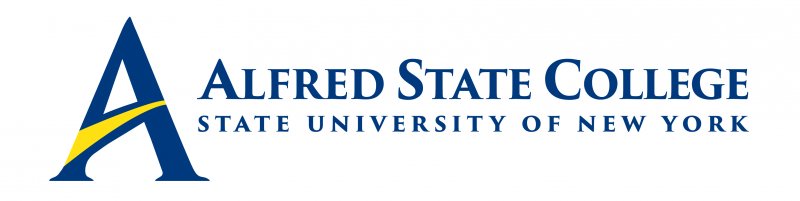 College Council MeetingMonday, February 6, 20235:00 pm Council Meeting Lake LodgeAgenda Call Meeting to Order-Chair Fogarty Minutes of Previous Meeting for Approval -Chair FogartyIntroduction of Middle States Chairs – Dr. Mauro    College Council Chair’s Report-Chair Fogarty   President’s Updates – President Mauro Executive Session    Action ItemsApproval of Civic Engagement Award Nominees – Presented by VP SammonsSenior Staff Updates (Brief reports only!)       -Human Resources/CCET & Student Affairs (Vice President Sammons)   -Enrollment Management (AVP Geibel)   -Academic Affairs/Economic Development (Vice President Clark)  -Institutional Advancement (VP White)  -Business Affairs (VP Sortore)                8.    Constituency Reports   -Alumni Representative (Mr. Jack Benjamin)   -Faculty Representative (Mr. Matthew DiRado)   -Student Representative (Soumya Konar)   -ACT Update (Mr. Ronald Nasca)                 9.   Unfinished Business                10.   New Business